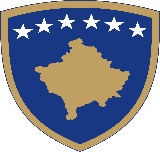 Republika e KosovësRepublika Kosova-Republic of KosovoQeveria –Vlada-Government Ministria e Kulturës, Rinisë dhe Sportit –Ministarstvo Kulture, Omladine i Sporta-Ministry of Culture, Youth &SportsNa osnovu Zakona Br. 04/ L-106, o Pozorištu , Upravni Odbor Nacionalnog pozorišta Kosova objavljuje:JAVNI KONKURSRadno mesto: Umetnički Rukovodilac Nacionalnog Pozorišta Kosova  Funkcionalna kategorija /Fiksna PlataBroj preporuke: 04 /2015Umetnički Rukovodilac u saradnji sa Upravnim Odborom Pozorišta je:Zadaci i odgovornosti:Predlaže umetničku politiku pozorišta politike i sprovodi ih nakon   usvajanja od Upravnog odbora; U konsultaciji sa Generalnim direktorom daje predlog godišnjeg umetničkog repertoara pred Upravnim savetom pozorišta; Opširniji repertoar u srazmeri dva prema jedan, dostavlja na usvajanje Upravnom Odboru pozorišta, stvarajući prostor za afirmisanje nacionalnog stvaralaštva; Rukovodi kreativnim radom rezidentnog ansambla;  Vrši recenziju za svako scensko delo pre ulaska u godišnji repertoar pozorišta; Odgovoran je za realizovanje godišnjeg repertoara pozorišta; Određuje režisore i Generalnom direktoru pomaže na izboru umetničke ekipe za predstave; Daje predlog Generalnom direktoru za umetničku saradnju sa glumcima i pozorišnim institucijama domaćih i međunarodnih pozorišta; Zajedno sa Generalnim direktorom imaju odgovornost za svaku javnu predstavu pozorišta;Osvom radu informiše Generalnog direktora a odgovara i izveštava Upravnom odboru. 
Procedura konkurisanja: konkurisanje je otvoreno za sve interesovane kandidateKvalifikacije i iskustvo:Univerzitetska diploma u odgovarajućoj pozorišta;Traži se 5 godina relevantnog iskustva  ; Poznavanje rada  kompjutera, Word, Excel;Energičnost i dobre međuljudske  veštine i spremnost raditi fleksibilnim rasporedom postova;Dobre organizativne i upravljačke veštine; Sposobnost raditi u radnim grupoma;Sposobnost za čuvanje i razvoj kontakata unutar i van Pozorišta;Obavezno poznavanje službenih jezika Kosova;     Prednost ima poznavanje engleskog vezika.Zakonski i podzakonski aktovi koji regulišu mandat;Nna osnovu Zakona Br. 04/ L-106, o Pozorištu, mandat umetničkog rukovodioca je cetiri  (4) godina, uz mogučnost reizbora.Umetnički Rukovodioc u NPK, bira se javnim  konkursom objavljenog od Ministarstva Kulture, Omladine i Sporta.Uslovi učešča na konkursu: Pravo konkurisanja imaju svi državljani Republike Kosova večeg uzrasta koji imaju punu sposobnost da bi delovali i koji su završili   visoku školu kao i imaju profesionalne sposobnosti za obavljanje zadataka.  Datum zatvaranja konkurisanja: 30.05.2015Podnošenje zahteva : Zahtevi za konkurisanje primaju se i predaju u kancelariji br.23 Ministarstva Kulture i Omladine Trg“Majka Tereza” br.35.Za dodatne informacije kontaktirajte broj 038211054 ili ueb stranicu http://www.mkrs-ks.org. Ministartsvo Kulture, Omladine i Sporta, pruža ravnopravne mogučnosti zapošljavanja za sve državljane Kosova i dobro dočekuje zahteve od svih lica muškog i ženskog pola od svih zajednica na Kosovu.Manjinske zajednice i njihovi pripadnici imaju pravo za pravilno  i proporcionalno predstavljanje u organima civilne službe javne,centralne i lokalne  administracije,kao što se specifikuje članom 11,stav 3 Zakona br. 03/L-149 o Zakonu Civilne Službe Kosova“Dostavljeni zahtevi nakon zadnjeg roka i nekompletirana dokumentacija ,neće se razmatrati.Zbog velikog broja primljenih zahteva,samo izabrani kandidati u užoj listi biće kontaktirani.DEPARTAMENTI I FINANCAVE DHE SHËRBIMEVE TË PËRGJITHSHME / DEPARTMENT   OF      FINANCES   AND  GENERAL SERVICES / DEPARTMAN I FINANSIJA I GENERALNIH USLUGADIVIZIONI I BURIMEVE NJERËZORE / DIVISION OF HUMAN RESOURCES / DIVIZIJA LJUDSKIH IZVORA